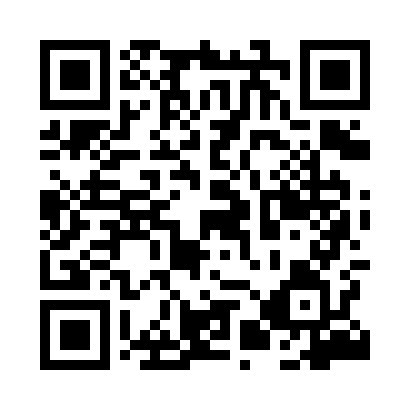 Prayer times for Zadycz, PolandWed 1 May 2024 - Fri 31 May 2024High Latitude Method: Angle Based RulePrayer Calculation Method: Muslim World LeagueAsar Calculation Method: HanafiPrayer times provided by https://www.salahtimes.comDateDayFajrSunriseDhuhrAsrMaghribIsha1Wed2:515:1212:345:397:5610:072Thu2:485:1012:335:407:5810:103Fri2:445:0812:335:417:5910:134Sat2:415:0612:335:428:0110:165Sun2:385:0512:335:438:0210:186Mon2:355:0312:335:448:0410:217Tue2:315:0112:335:458:0510:248Wed2:285:0012:335:468:0710:279Thu2:254:5812:335:478:0810:3010Fri2:214:5712:335:488:1010:3311Sat2:184:5512:335:488:1110:3612Sun2:174:5412:335:498:1310:3913Mon2:174:5212:335:508:1410:4114Tue2:164:5112:335:518:1610:4215Wed2:164:4912:335:528:1710:4216Thu2:154:4812:335:538:1810:4317Fri2:154:4712:335:538:2010:4318Sat2:144:4512:335:548:2110:4419Sun2:144:4412:335:558:2310:4520Mon2:134:4312:335:568:2410:4521Tue2:134:4212:335:578:2510:4622Wed2:124:4112:335:578:2610:4623Thu2:124:3912:335:588:2810:4724Fri2:124:3812:335:598:2910:4825Sat2:114:3712:336:008:3010:4826Sun2:114:3612:346:008:3110:4927Mon2:114:3512:346:018:3310:4928Tue2:104:3412:346:028:3410:5029Wed2:104:3412:346:028:3510:5030Thu2:104:3312:346:038:3610:5131Fri2:094:3212:346:048:3710:52